Algebra Unit 4						Name: ___________________________________Review Embedded Assessment #3 	 		Period__________ Date_____________________Polynomial Operations:  MEASURING UPEmployees at Ship-It-Quik must perform computations involving volume and surface area. As part of the job application, potential employees must take a test that involves surface area, volume, and algebraic skills.1.  The surface area of a figure is the total area of all faces. The areas of the faces of a rectangular prism are shown. The surface area of this prism is 22x2 + 10x + 12. Complete the first part of the job application by finding the area of the missing face.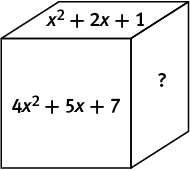 The formula for the volume of a rectangular prism is V = lwh, where l, w, and h are length, width, and height, respectively. The formula for the surface area is SA = 2lw + 2wh + 2lh.2.  Complete the second part of the job application by verifying whether or not the following computations are correct. Explain your reasoning by showing your work.Volume:  2x3 + 32x2 + 120x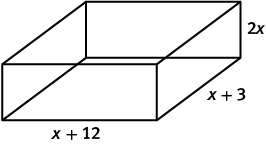 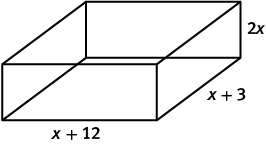 Surface Area:  5x2 + 48x + 603.  Complete the final part of the job application by writing an expression for the volume of a cylinder with radius 4xy2 and height 3xy. Use the formula V = πr2h where r is the radius and h is the height. Simplify your answer as much as possible.